Памятка  для родителей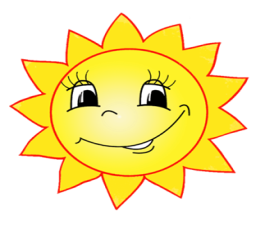  Детей учит то, что их окружает.Если ребёнка часто критикуют – он  учится  осуждать.Если ребёнку часто демонстрируют враждебность – он учится драться.Если ребёнка часто высмеивают – он учится быть робким.Если ребёнка часто позорят – он учится чувствовать себя виноватым.Если к ребёнку часто  снисходительны – он учится быть терпимым.Если ребёнка часто подбадривают – он учится уверенности в себе.Если ребёнка часто хвалят – он учится оценивать.Если с ребёнком обычно честны – он учится справедливости.Если ребёнок живёт с чувством безопасности – он учится верить.Если ребёнок живет в атмосфере дружбы и чувствует себя нужным – он учится находить в этом мире любовь.Подготовила воспитатель Перепелина Н.В.